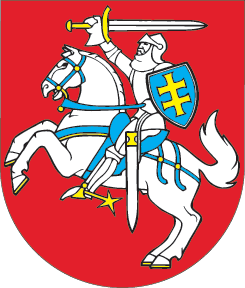 LIETUVOS RESPUBLIKOSPRIDĖTINĖS VERTĖS MOKESČIO ĮSTATYMO NR. IX-751 91 STRAIPSNIO PAKEITIMOĮSTATYMAS2015 m. gruodžio 1 d. Nr. XII-2105Vilnius1 straipsnis. 91 straipsnio pakeitimas1. Papildyti 91 straipsnio 2 dalį nauju 3 punktu:„3) sąlyginę 21 procento PVM sumą, apskaičiuotą nuo to mokestinio laikotarpio PVM deklaracijoje deklaruotos apmokestinamosios vertės prekių ir paslaugų, nurodytų šio Įstatymo 96 straipsnio 1 dalies 3 ir 4 punktuose (išskyrus atvejus, kai prekių tiekėjui (paslaugų teikėjui) teisme pradėta bankroto procedūra), ir“.2. Buvusius 91 straipsnio 2 dalies 3, 4 ir 5 punktus laikyti atitinkamai 4, 5 ir 6 punktais.2 straipsnis. Įstatymo įsigaliojimas Šis įstatymas įsigalioja 2016 m. sausio 1 d.Skelbiu šį Lietuvos Respublikos Seimo priimtą įstatymą.Respublikos Prezidentė	Dalia Grybauskaitė